                                             Decanatura                                 Versión 3.0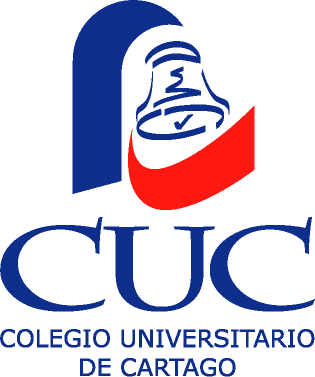 Formulario Solicitud Gimnasio - Auditorio                                             Decanatura                                 Versión 3.0Formulario Solicitud Gimnasio - Auditorio                                             Decanatura                                 Versión 3.0Formulario Solicitud Gimnasio - Auditorio                                             Decanatura                                 Versión 3.0Formulario Solicitud Gimnasio - AuditorioSolicitud #:__________________  (uso exclusivo de Servicios Operativos)Solicitud #:__________________  (uso exclusivo de Servicios Operativos)Solicitud #:__________________  (uso exclusivo de Servicios Operativos)Solicitud #:__________________  (uso exclusivo de Servicios Operativos)Institución/Dependencia solicitante: ________________________Institución/Dependencia solicitante: ________________________Institución/Dependencia solicitante: ________________________Coordinador de la actividad:   ___________________________________________________Fecha de la actividad:___________________________________Fecha de la actividad:___________________________________Fecha de la actividad:___________________________________Coordinador de la actividad:   ___________________________________________________Horario de la actividad: Inicio: _____________  Fin: ___________Hora de montaje: ______________ Hora de desmontaje: _______Horario de la actividad: Inicio: _____________  Fin: ___________Hora de montaje: ______________ Hora de desmontaje: _______Horario de la actividad: Inicio: _____________  Fin: ___________Hora de montaje: ______________ Hora de desmontaje: _______Teléfono del coordinador:  _________________Horario de la actividad: Inicio: _____________  Fin: ___________Hora de montaje: ______________ Hora de desmontaje: _______Horario de la actividad: Inicio: _____________  Fin: ___________Hora de montaje: ______________ Hora de desmontaje: _______Horario de la actividad: Inicio: _____________  Fin: ___________Hora de montaje: ______________ Hora de desmontaje: _______Correo:  _______________________________Objetivo de la actividad: Objetivo de la actividad: Objetivo de la actividad: Objetivo de la actividad: Justificación:Justificación:Justificación:Justificación:Descripción de la actividad:Descripción de la actividad:Descripción de la actividad:Descripción de la actividad:Cantidad de participantes:Cantidad de participantes:Cantidad de participantes:Cantidad de participantes:EspecificacionesGradería: #de personas: _______Gradería: #de personas: _______Piso # de personas: ___________Piso # de personas: ___________Mobiliario: # de Sillas: ____ # de Mesas: ____ Otros: ___________ Mobiliario: # de Sillas: ____ # de Mesas: ____ Otros: ___________ EscenarioEscenarioEquipo deportivo: Canchas Móviles: _______ Redes:_______Equipo deportivo: Canchas Móviles: _______ Redes:_______Camerinos: Sí: ____  No: ____  Hombres: ____  Mujeres:____Camerinos: Sí: ____  No: ____  Hombres: ____  Mujeres:____Baños: Hombres___ Mujeres___Baños: Hombres___ Mujeres___Distribución del lugarDistribución del lugar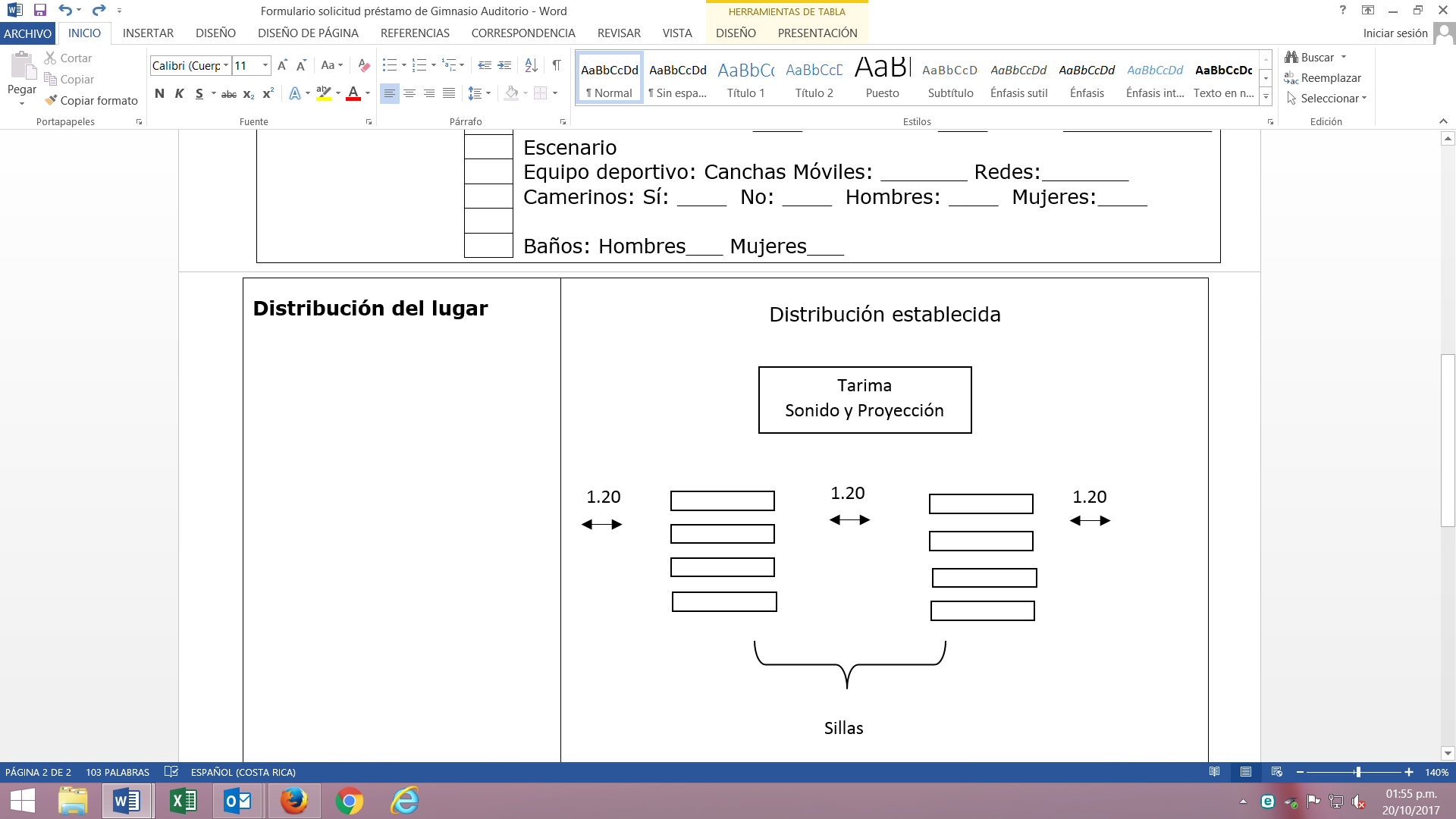 